«ТУРИЗМДЕГІ КАРТОГРАФИЯЛЫҚ МОДЕЛЬДЕУ» ПӘНІ БОЙЫНША СЕМИНАР ТАПСЫРМАЛАРЫ1- Семинар. Тақырыбы: Карталар мен топокарталарды масштабына қарай туризмге пайдалану. Топокарталармен жұмыс жасауТапсырма: Карталар мен топокарталарды масштабына қарай туризмге пайдалану. Топокарталармен жұмыс жасауШартты белгілердің түрлеріӘдебиеттер мен ресурстар: 1. С.В. Швец, В.В. Таран.  Геодезия. Топографические карты: учебное пособие. — M.: МИИГАиК, 2015.— 64 с.2. Берлянт А.М. Картография: Учебник /А.М. Берлянт.- 2 –е издание, исправленное и дополненное. – М.:КДУ, 2010.  3. Уварова А.К. Составление туристских карт. Алматы, Казак Университет,  2009, 148 с.4. Уварова А.К.Методические указания по выполнению лабораторных и практических работ по курсу «Туристско-рекреационное картографирование». Алматы: Казак университетi, 2015. - 143 с. 5. ҚР Ұлттық атласы. 1,2,3 т.  Алматы, 2010.6. Р.А. Жмойдяк, Л.В. Атоян. Картография. Курс лекций. Минск, 2006. 192 стр.7. Уварова А.К., Мазбаев О.Б. Основы топографии и ориентирования на местности. Алматы, Казак Университет,  2000, 98 с.2- Семинар. Тақырыбы: Arc Map, Arc Catalog қосымшалары, оларды карта құрастыруда пайдалану мүмкіндігіТапсырма:1. Arc Map, Arc Catalog қосымшаларының жұмыс істеу қызметін талдау2. Arc Map, Arc Catalog қосымшалары, оларды карта құрастыруда пайдалану мүмкіндігін талдау Әдебиеттер мен ресурстар: 1. С.В. Швец, В.В. Таран.  Геодезия. Топографические карты: учебное пособие. — M.: МИИГАиК, 2015.— 64 с.2. Берлянт А.М. Картография: Учебник /А.М. Берлянт.- 2 –е издание, исправленное и дополненное. – М.:КДУ, 2010.  3. Уварова А.К. Составление туристских карт. Алматы, Казак Университет,  2009, 148 с.4. Уварова А.К.Методические указания по выполнению лабораторных и практических работ по курсу «Туристско-рекреационное картографирование». Алматы: Казак университетi, 2015. - 143 с. 5. ҚР Ұлттық атласы. 1,2,3 т.  Алматы, 2010.6. Р.А. Жмойдяк, Л.В. Атоян. Картография. Курс лекций. Минск, 2006. 192 стр.7. Уварова А.К., Мазбаев О.Б. Основы топографии и ориентирования на местности. Алматы, Казак Университет,  2000, 98 с.3- Семинар. Тақырыбы: Карта проекциясын анықтау, оларды пайдалану ерекшеліктері. Картаны  кеңістікте байлау. Координаталар жүйесімен жұмыс.Тапсырма: Карта проекциясын анықтау, оларды пайдалану ерекшеліктері. Картаны  кеңістікте байлау. Координаталар жүйесімен жұмыс.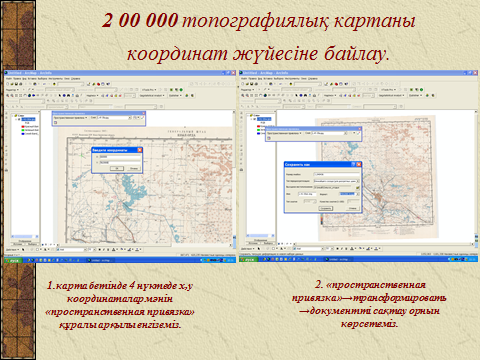 Әдебиеттер мен ресурстар: 1. С.В. Швец, В.В. Таран.  Геодезия. Топографические карты: учебное пособие. — M.: МИИГАиК, 2015.— 64 с.2. Берлянт А.М. Картография: Учебник /А.М. Берлянт.- 2 –е издание, исправленное и дополненное. – М.:КДУ, 2010.  3. Уварова А.К. Составление туристских карт. Алматы, Казак Университет,  2009, 148 с.4. Уварова А.К.Методические указания по выполнению лабораторных и практических работ по курсу «Туристско-рекреационное картографирование». Алматы: Казак университетi, 2015. - 143 с. 5. ҚР Ұлттық атласы. 1,2,3 т.  Алматы, 2010.6. Р.А. Жмойдяк, Л.В. Атоян. Картография. Курс лекций. Минск, 2006. 192 стр.7. Уварова А.К., Мазбаев О.Б. Основы топографии и ориентирования на местности. Алматы, Казак Университет,  2000, 98 с.4- Семинар. Тақырыбы: Деректер базасы, набор және қабаттар құру. Картаны бейнелеудің нүктелік әдісі Тапсырма: Қабаттармен жұмыс. Shapfile түсінігі.  карталарында нүктелк объектілер құру. Атрибуттар кестесінде мәліметтерді ұйымдастыру, олардың кеңейуі.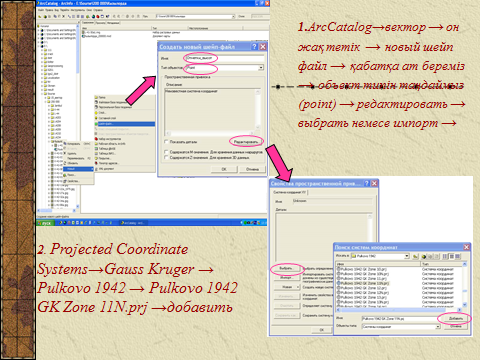 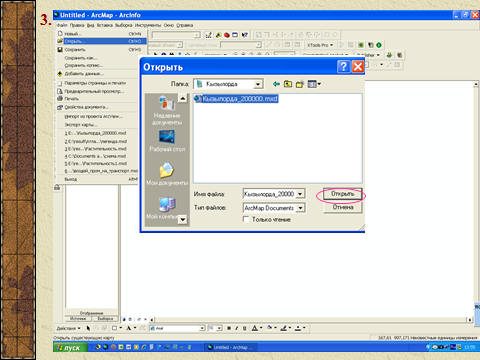 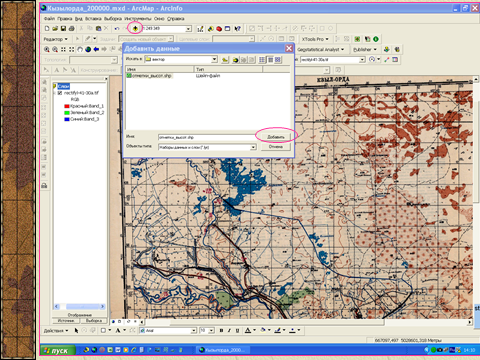 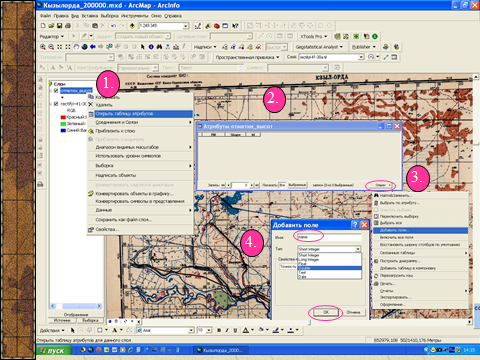 Әдебиеттер мен ресурстар: 1. С.В. Швец, В.В. Таран.  Геодезия. Топографические карты: учебное пособие. — M.: МИИГАиК, 2015.— 64 с.2. Берлянт А.М. Картография: Учебник /А.М. Берлянт.- 2 –е издание, исправленное и дополненное. – М.:КДУ, 2010.  3. Уварова А.К. Составление туристских карт. Алматы, Казак Университет,  2009, 148 с.4. Уварова А.К.Методические указания по выполнению лабораторных и практических работ по курсу «Туристско-рекреационное картографирование». Алматы: Казак университетi, 2015. - 143 с. 5. ҚР Ұлттық атласы. 1,2,3 т.  Алматы, 2010.6. Р.А. Жмойдяк, Л.В. Атоян. Картография. Курс лекций. Минск, 2006. 192 стр.7. Уварова А.К., Мазбаев О.Б. Основы топографии и ориентирования на местности. Алматы, Казак Университет,  2000, 98 с.5- Семинар. Тақырыбы: Карта бетіндегі полигональді нысандарды бейнелеу әдісіТапсырма: Полигональді объектілер құру. Arc Toolbox-та қабаттардың геометриялық типін ауыстыру(конвертация). Диаграммамен жұмыс. Диаграмма түрлері.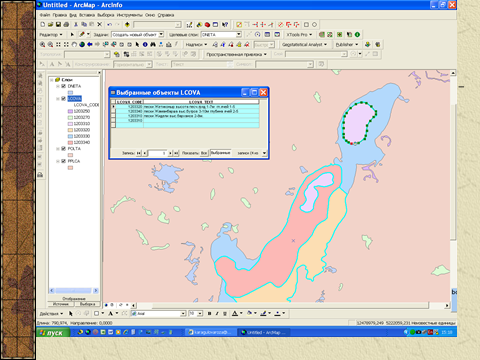 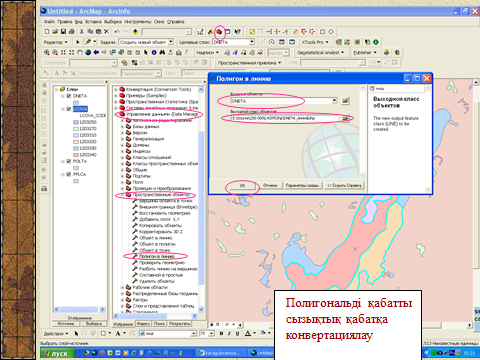 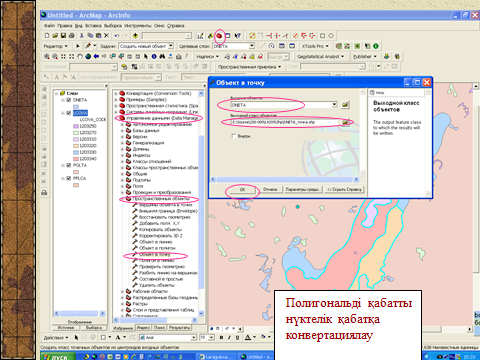 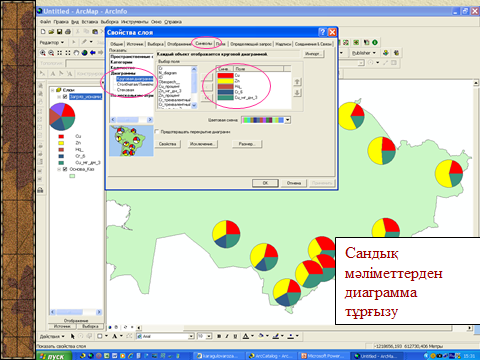 6- Семинар. Тақырыбы: Карта бетіндегі сызықтық нысандарды бейнелеу әдісіТапсырма: Сызықтық объектілерді сандау. Атрибуттар кестесін ұйымдастыру. Символдармен жұмыс жасау.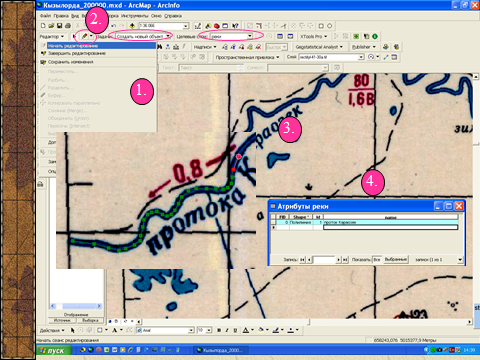 7- Семинар. Тақырыбы: Туристік нысандар қабаттарын құруТапсырма: Туристік нысандар қабаттарын құруӘдебиеттер мен ресурстар: 1. С.В. Швец, В.В. Таран.  Геодезия. Топографические карты: учебное пособие. — M.: МИИГАиК, 2015.— 64 с.2. Берлянт А.М. Картография: Учебник /А.М. Берлянт.- 2 –е издание, исправленное и дополненное. – М.:КДУ, 2010.  3. Уварова А.К. Составление туристских карт. Алматы, Казак Университет,  2009, 148 с.4. Уварова А.К.Методические указания по выполнению лабораторных и практических работ по курсу «Туристско-рекреационное картографирование». Алматы: Казак университетi, 2015. - 143 с. 5. ҚР Ұлттық атласы. 1,2,3 т.  Алматы, 2010.6. Р.А. Жмойдяк, Л.В. Атоян. Картография. Курс лекций. Минск, 2006. 192 стр.7. Уварова А.К., Мазбаев О.Б. Основы топографии и ориентирования на местности. Алматы, Казак Университет,  2000, 98 с.8- Семинар. Тақырыбы: Мәліметтерді атрибуттар кестесіне енгізуТапсырма: Мәліметтерді атрибуттар кестесіне енгізу Әдебиеттер мен ресурстар: 1. С.В. Швец, В.В. Таран.  Геодезия. Топографические карты: учебное пособие. — M.: МИИГАиК, 2015.— 64 с.2. Берлянт А.М. Картография: Учебник /А.М. Берлянт.- 2 –е издание, исправленное и дополненное. – М.:КДУ, 2010.  3. Уварова А.К. Составление туристских карт. Алматы, Казак Университет,  2009, 148 с.4. Уварова А.К.Методические указания по выполнению лабораторных и практических работ по курсу «Туристско-рекреационное картографирование». Алматы: Казак университетi, 2015. - 143 с. 5. ҚР Ұлттық атласы. 1,2,3 т.  Алматы, 2010.6. Р.А. Жмойдяк, Л.В. Атоян. Картография. Курс лекций. Минск, 2006. 192 стр.7. Уварова А.К., Мазбаев О.Б. Основы топографии и ориентирования на местности. Алматы, Казак Университет,  2000, 98 с.9- Семинар. Тақырыбы: Карта бетіндегі кеңістіктік нысандардың аннотациясын шығару, диаграмма құруТапсырма: Объектілердің мәліметтерін жазу. Жазу түрлері. Жазуларды аннотацияға айналдыру.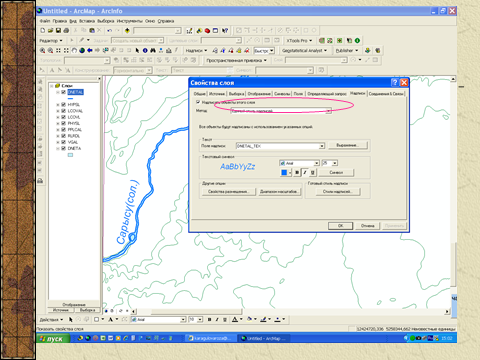 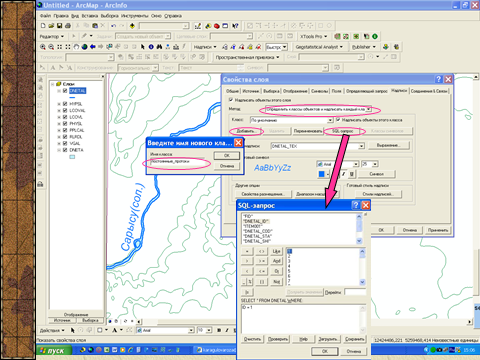 10- Семинар. Тақырыбы: ArcGIS  платформасының беретін мүмкіндіктерін талдауТапсырма: ArcGIS  бағдарламасының пайдалану салалары Әдебиеттер мен ресурстар: 1. С.В. Швец, В.В. Таран.  Геодезия. Топографические карты: учебное пособие. — M.: МИИГАиК, 2015.— 64 с.2. Берлянт А.М. Картография: Учебник /А.М. Берлянт.- 2 –е издание, исправленное и дополненное. – М.:КДУ, 2010.  3. Уварова А.К. Составление туристских карт. Алматы, Казак Университет,  2009, 148 с.4. Уварова А.К.Методические указания по выполнению лабораторных и практических работ по курсу «Туристско-рекреационное картографирование». Алматы: Казак университетi, 2015. - 143 с. 5. ҚР Ұлттық атласы. 1,2,3 т.  Алматы, 2010.11- Семинар. Тақырыбы: ArcGIS  платформасындағы қосымшалар жиынтығымен жұмыс жасауТапсырма: ArcGIS  платформасындағы қосымшалар жиынтығының мүмкіндіктерін талдау Әдебиеттер мен ресурстар: 1. С.В. Швец, В.В. Таран.  Геодезия. Топографические карты: учебное пособие. — M.: МИИГАиК, 2015.— 64 с.2. Берлянт А.М. Картография: Учебник /А.М. Берлянт.- 2 –е издание, исправленное и дополненное. – М.:КДУ, 2010.  3. Уварова А.К. Составление туристских карт. Алматы, Казак Университет,  2009, 148 с.4. Уварова А.К.Методические указания по выполнению лабораторных и практических работ по курсу «Туристско-рекреационное картографирование». Алматы: Казак университетi, 2015. - 143 с. 5. ҚР Ұлттық атласы. 1,2,3 т.  Алматы, 2010.12- Семинар. Тақырыбы: Жерді қашықтықтан зондтау түсінігін білу, негізгі өнімдерімен танысып, мүмкіндіктерін білуТапсырма: Жер қыртысын арақашықтықтан зондтаудың даму тарихын жікте.Түсірудің негізгі ең көп қолданылатын түрлері.Жерді арақашықтықтан барлау ненің көмегімен жүзеге асады?Әдебиеттер мен ресурстар: 1. Керімбай Н.Н. Геоинформатика негіздері: Оқу құралы. Өңд.,толық.,-2-бас.-Алматы: Қазақ университеті, 2007. -316 бет. 2. С.В. Швец, В.В. Таран.  Геодезия. Топографические карты: учебное пособие. — M.: МИИГАиК, 2015.— 64 с.3. Берлянт А.М. Картография: Учебник /А.М. Берлянт.- 2 –е издание, исправленное и дополненное. – М.:КДУ, 2010.  13- Семинар. Тақырыбы: Жердің сандық моделінің өнімдеріне тоқталып, түрлеріне талдау жасауТапсырма: Жердің сандық моделінің өнімдеріне тоқталып, түрлеріне талдау жасауӘдебиеттер мен ресурстар: 1. Керімбай Н.Н. Геоинформатика негіздері: Оқу құралы. Өңд.,толық.,-2-бас.-Алматы: Қазақ университеті, 2007. -316 бет. 2. С.В. Швец, В.В. Таран.  Геодезия. Топографические карты: учебное пособие. — M.: МИИГАиК, 2015.— 64 с.3. Берлянт А.М. Картография: Учебник /А.М. Берлянт.- 2 –е издание, исправленное и дополненное. – М.:КДУ, 2010.  14- Семинар. Тақырыбы: Google Maps, Google Earth, Virtual Earth, ArcGIS Explorer өнімдеріне талдау жасауТапсырма: Google Maps, Google Earth, Virtual Earth, ArcGIS Explorer өнімдеріне талдау жасауӘдебиеттер мен ресурстар: 1. Керімбай Н.Н. Геоинформатика негіздері: Оқу құралы. Өңд.,толық.,-2-бас.-Алматы: Қазақ университеті, 2007. -316 бет. 2. С.В. Швец, В.В. Таран.  Геодезия. Топографические карты: учебное пособие. — M.: МИИГАиК, 2015.— 64 с.3. Берлянт А.М. Картография: Учебник /А.М. Берлянт.- 2 –е издание, исправленное и дополненное. – М.:КДУ, 2010.  15- Семинар. Тақырыбы: Туристік веб-карталар мен геопорталдарға тоқталып, талдау жасауТапсырма: Карта шаблондарын пайдаланып картаны безендіру. Картаны қағазға басып шығару.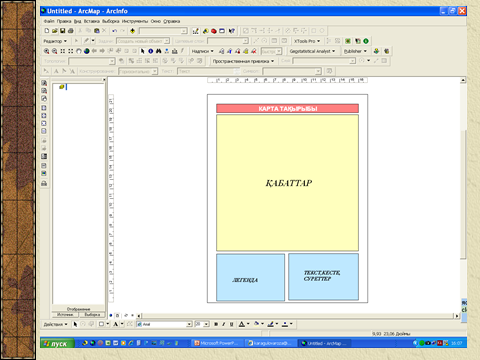 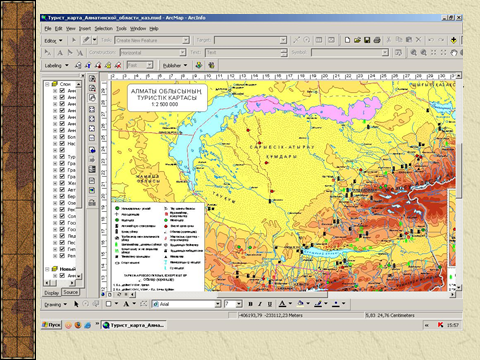 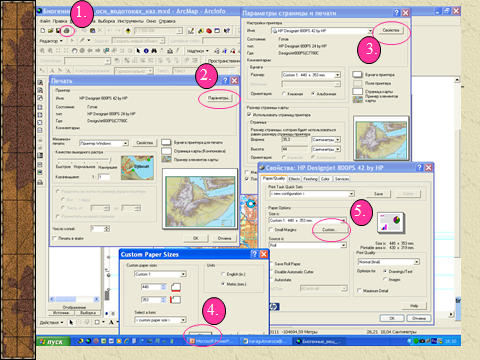 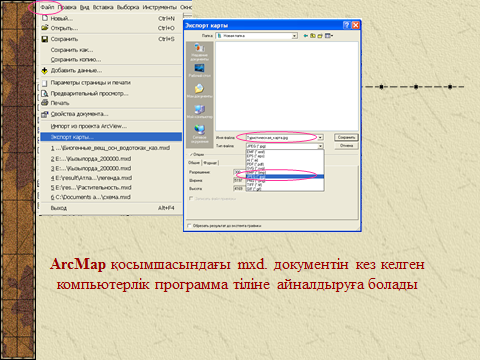 